HELLENIC REPUBLIC MINISTRY OF DEVELOPMENT AND INVESTMENTGENERAL SECRETARIAT FOR RESEARCH AND TECHNOLOGYHELLENIC FOUNDATION FOR RESEARCH AND INNOVATIONPostal Address: 185 Syggrou Ave. and 2 Sardeon Str., 17121, Nea Smyrni, Greece Website: www.elidek.grH.F.R.I Research Department Tel: +30 210 6412410, 420				E-mail: researchdepartment@elidek.gr4th Call - H.F.R.I. Science & Society "Interventions to address the economic and social consequences of the COVID-19 pandemic"Template (PART B)
May 15th, 2020Version 1.0(Decision with Ref. No. 24966/15.05.2020 issued by H.F.R.I. Director Dr Nektarios Nasikas, Online Posting No.: ΨΦΤΘ46Μ77Γ-4ΒΩ)CONTENTSHISTORY OF DOCUMENT CHANGES	3INSTRUCTIONS FOR COMPLETING PART B	4TECHNICAL SPECIFICATIONS	5PART B1	6Part B1.1. PI’s Curriculum Vitae	6Part B1.2. Research Team Members’ CVs	9PART B2	10Part B2. Research Proposal	10Collaborating Organization “Letter of Intent” - Instructions	14The following templates are mandatory. However, you can modify them if necessary, according to the needs of your research proposal. Please follow the guidelines below. Any information presented beyond the page limits as defined in the Call (link) will not be taken into consideration during the evaluation process.HISTORY OF DOCUMENT CHANGESINSTRUCTIONS FOR COMPLETING PART BPart B must be written in English.Upload documents as separate PDF files. Please follow the template below (it may be amended if necessary).Please respect the formatting constraints of Table A.Part B1. PI’s and Research Team Members’ CVsPart B1.1. PI’s CVPage limit: max. six (6) pages, including cover page.Document size: max. 3MB. Part B1.2. Research Team Members’ CVsPart B1.2 has to be submitted as a single file.The document must include the CVs of all the Research Team Members.Page limit: max. half (1/2) page per team member. Document size: max. 5MB. Part B2. Research Proposal Page limit: max. ten (10) pages, including cover page and references.Document size: max. 5MB.TECHNICAL SPECIFICATIONSEach page must contain a header presenting the PI’s name, the acronym and a reference to the respective part of the proposal (Part B1.1, Part B2, etc.) and a footer with reference to the respective Research Area (RA1, RA2, etc.) and to the total page number.The following Table (Table A) lists the Formatting Constraints that must be followed for the layout.The page limits will be applied strictly. Only information presented within the page limits will be evaluated.Table A. Formatting Constraints4th Call - H.F.R.I. Science & Society "Interventions to address the economic and social consequences of the COVID-19 pandemic"PART B1Cover Page (Part Β1.1)Part B1.1. PI’s Curriculum Vitae(max. 6 pages including the cover page)Proposal’s TitleProposal’s AcronymPrincipal Investigator (Name/Surname):Research Area: Project’s Duration (in months):Project Type: Collaborative/Non-collaborativeTotal Budget (€):Host Institution:Collaborating Organization(s) – H.F.R.I. Beneficiaries: (if applicable)Collaborating Organization(s) –  non-H.F.R.I. Beneficiaries: (if applicable)Cover page (Part Β1.2)Part B1.2. Research Team Members’ CVs (limit: 1/2 page per member)Proposal’s TitleProposal’s AcronymPrincipal Investigator (Name/Surname):Research Area: Project’s Duration (in months):Project Type: Collaborative/Non-collaborativeTotal Budget (€):Host Institution:Collaborating Organization(s) – H.F.R.I. Beneficiaries: (if applicable)Collaborating Organization(s) –  non-H.F.R.I. Beneficiaries: (if applicable)4th Call - H.F.R.I. Science & Society "Interventions to address the economic and social consequences of the COVID-19 pandemic"PART B2Cover page (Part Β2)Part B2. Research Proposal (max. 10 pages, including cover page and references)Proposal’s TitleProposal’s AcronymPrincipal Investigator (Name/Surname):Research Area: Project’s Duration (in months):Project Type: Collaborative/Non-collaborativeTotal Budget (€):Host Institution:Collaborating Organization(s) – H.F.R.I. Beneficiaries: (if applicable)Collaborating Organization(s) –  non-H.F.R.I. Beneficiaries: (if applicable)Excellence, State-of-the-art and Objectives(This section should at least include the following fields.)Proposal objectives and challengesState-of-the-art & innovationAdded value and impactMethodology and Implementation(This section should at least include the following fields.)Research MethodologyWork Plan – Deliverables - MilestonesPlease add the following:- Brief outline of the overall work plan.- The timeline/timetable of the different work packages and their components (Gantt Chart).- Description of each Work Package (WPs) [Table 2.1].- Tables of Deliverables and Milestones [Tables 2.2 and 2.3].- Table of Risks and Contingency Plan [Table 2.4].Table 2.1. Work Package descriptionIndicative Table for the description of each Work Package.[Important: Please include a Project Management Work Package.]Table 2.2. Deliverables List(Indicative deliverables: technical reports, research results, databases, new studies, interactive tools, e-learning tools, dissemination reports [peer-reviewed journals, publications in conference proceedings, books/chapters in books, lectures/conferences/workshops presentations, posters, patents etc.])Table 2.3. Milestones ListTable 2.4. Risks and Contingency Plans (Mitigation Measures)Research Team & Collaborating OrganizationsDescribe the specific roles of the Research Team members in the implementation of the project. The involvement of all members of the Research Team, as well as the involvement of the Collaborating Organizations (if applicable) has to be fully justified, with emphasis on the scientific added value they bring to the project. Please explain analytically the role and the necessity of the Collaborating Organization – H.F.R.I. Beneficiaries (if applicable).3. Budget Please complete/modify the following table to include all costs of the proposed project for the Host Institution and for each Collaborating Organization – H.F.R.I. Beneficiary (if applicable). In addition, justify the proposed costs per category.Table 3.1. Project Budget and justification (Host Institution)Table 3.2. Project Budget and justification (Collaborating Organization – H.F.R.I. Beneficiary)Collaborating Organization “Letter of Intent” - Instructions Letters of intent are submitted only if relevant collaborations are described in the proposed research project. A “Letter of Intent” must be submitted for each one of the Collaborating Organizations (H.F.R.I. Beneficiary or not).In order for the “Letter of Intent” to be considered as valid, the official info of the organization have to be included (i.e. logo, address) and also it has to be signed and stamped (if applicable) by the Legal Representative of the Organization. Additionally, in the text the following should be included:The intention of the organization to collaborate with the Principal Investigator and the Host Institution for the implementation of the specific project (if funded) (reference to the title and the acronym of the Proposal, the PI and the Host Institution) under the framework of the “4th Call - H.F.R.I. Science & Society ‘Interventions to address the economic and social consequences of the COVID-19 pandemic’”.Description of the type and the nature of the cooperation, including the persons of the Collaborating Organization involved.Reference of the equipment, infrastructures and/or other resources that will be used for the implementation of the project.NOTE:In case it is not possible to submit the “Letter of Intent” on time, please submit a Solemn Declaration Form with the same content signed by the Principal Investigator of the proposal. 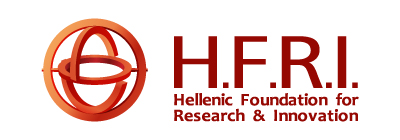 VersionIssue Date1.015.05.2020Initial VersionPage SizeFontsFont SizeLine SpacingMarginsΑ4Times New Roman, Arial, Calibri11 pt(at least)Single (at least)Top-Bottom: 1,5 cm Left-Right: 2 cmPersonal InformationPersonal InformationSURNAMEnamedate of birth place of Residencee-mail tel.CURRENT POSITION(S)CURRENT POSITION(S)MM.YYYY - MM.YYYYCurrent positionName of Faculty/Department, Name of University/Institution/Company, CountryPREVIOUS POSITION(S)Please add previous research position(s)/experience starting with the most recent. PREVIOUS POSITION(S)Please add previous research position(s)/experience starting with the most recent. PREVIOUS POSITION(S)Please add previous research position(s)/experience starting with the most recent. MM.YYYY - MM.YYYYMM.YYYY - MM.YYYYPositionName of Faculty/Department, Name of University/Institution/Company, CountryMM.YYYY - MM.YYYYMM.YYYY - MM.YYYYPositionName of Faculty/Department, Name of University/Institution/Company, CountryEDUCATIONPlease add separate sections for each degree starting with the most recent. EDUCATIONPlease add separate sections for each degree starting with the most recent. EDUCATIONPlease add separate sections for each degree starting with the most recent. MM.YYYY - MM.YYYYName of Faculty/Department, Name of University/Institution, Country, Thesis title, DegreeName of Faculty/Department, Name of University/Institution, Country, Thesis title, DegreeMM.YYYY - MM.YYYYName of Faculty/Department, Name of University/Institution, Country, Thesis title, DegreeName of Faculty/Department, Name of University/Institution, Country, Thesis title, Degreepublications Please add the most important publications and highlight those related to the subject of the proposed research project (if any). Title, Author(s), Journal, Volume, Pages, Year, DOI (Number and Link) CONFERENCES/WORKSHOPS/etc.National, international scientific conferences, workshops, summer schools, educational seminars, etc. in chronological order, starting with the most recent.Conference Name, Title, Author(s), Date, Location MEMBERSΗIPS & reviewing activities (if applicable)MEMBERSΗIPS & reviewing activities (if applicable)YYYY - YYYYEvaluator, Name of University/Institution/CountryYYYY - YYYYMember, Name of Research Network, etc.teaching activities (if applicable)teaching activities (if applicable)YYYY - YYYYTeaching position – Topic, Name of University/Institution/CountrySUPERVISION OF GRADUATE STUDENTS and POSTDOCTORAL FELLOWS (if applicable)SUPERVISION OF GRADUATE STUDENTS and POSTDOCTORAL FELLOWS (if applicable)YYYY - YYYYNumber of Postdocs/PhD/Master StudentsName of University/Institution/CountryFELLOWSHIPS and AWARDS (if applicable)FELLOWSHIPS and AWARDS (if applicable)YYYY - YYYYScholarship, Name of Faculty/Department/Centre, Name of University/Institution/Country YYYY - YYYYAward, Name of Institution/Countryresearch Grants (if applicable)Please add indicative research projects (international or national) in which you have participated or participated (in any role).research Grants (if applicable)Please add indicative research projects (international or national) in which you have participated or participated (in any role).research Grants (if applicable)Please add indicative research projects (international or national) in which you have participated or participated (in any role).research Grants (if applicable)Please add indicative research projects (international or national) in which you have participated or participated (in any role).Project TitleFunding sourcePeriodRole of the PIOTHER (if applicable)Please describe/provide additional information (not included in the tables above) regarding your research activity, capabilities and scientific, technical and managerial experience, as well as any significant achievements in the scientific field of the proposed project (i.e. granted patents, invited presentations to international conferences and/or advanced schools, organization of international conferences, prizes/awards/academy memberships, major contributions to the early careers of excellent researchers etc.).NumberNameAffiliationBrief Role in the ProjectMember NamePlease add the short CV of each Research Team Member.WP Number:WP Title:WP Title:Starting Month:Ending Month:Person Months (PMs):ObjectivesDescription of Work (including Collaborating Organization(s) if applicable)TasksDeliverablesMilestonesObjectivesDescription of Work (including Collaborating Organization(s) if applicable)TasksDeliverablesMilestonesObjectivesDescription of Work (including Collaborating Organization(s) if applicable)TasksDeliverablesMilestonesDeliverable NumberDeliverable NameRelated WPTypeDissemination LevelDue Date (in months)Milestone NumberMilestone NameRelated WPDue Date (in months)Means of VerificationDescription of risk(indicate level of likelihood: Low/Medium/High)WPs involvedProposed risk –Mitigation measuresHost Institution’s BudgetHost Institution’s BudgetHost Institution’s BudgetHost Institution’s BudgetCost CategoryCost CategoryCost CategoryTotal in €Direct CostsDirect CostsDirect Costs5.1.1 Personnel5.1.1 PersonnelPerson Months (PMs)PIPIPost-Doc Researcher(s)Post-Doc Researcher(s)PhD Candidate(s)PhD Candidate(s)Postgraduate Student(s)Postgraduate Student(s)Scientific Associate(s)Scientific Associate(s)Host Institution PersonnelHost Institution PersonnelTechnical Associate(s)Technical Associate(s)Other (please define)Other (please define)Total Direct costs for PersonnelTotal Direct costs for PersonnelTotal Direct costs for PersonnelOther Direct CostsOther Direct CostsOther Direct CostsJustificationJustification5.1.2 Consumables5.1.3 Travel5.1.4 Dissemination5.1.5 Use and/or Access to equipment etc.5.1.6 Equipment5.1.7 Other CostsTotal “other direct costs” Total “other direct costs” Total “other direct costs” Total Direct CostsTotal Direct CostsTotal Direct CostsIndirect CostsIndirect CostsIndirect CostsTotal HI ‘s Budget Total HI ‘s Budget Total HI ‘s Budget (name of the Collaborating Organization – H.F.R.I. Beneficiary)’s Budget(name of the Collaborating Organization – H.F.R.I. Beneficiary)’s Budget(name of the Collaborating Organization – H.F.R.I. Beneficiary)’s Budget(name of the Collaborating Organization – H.F.R.I. Beneficiary)’s BudgetCost CategoryCost CategoryCost CategoryTotal in €Direct CostsDirect CostsDirect Costs5.1.1 Personnel5.1.1 PersonnelPerson Months (PMs)Post-Doc Researcher(s)Post-Doc Researcher(s)PhD Candidate(s)PhD Candidate(s)Postgraduate Student(s)Postgraduate Student(s)Scientific Associate(s)Scientific Associate(s)CO- H.F.R.I. Beneficiary PersonnelCO- H.F.R.I. Beneficiary PersonnelTechnical Associate(s)Technical Associate(s)Other (please define)Other (please define)Total Direct costs for PersonnelTotal Direct costs for PersonnelTotal Direct costs for PersonnelOther Direct CostsOther Direct CostsOther Direct CostsJustificationJustification5.1.2 Consumables5.1.3 Travel5.1.4 Dissemination5.1.5 Use and/or Access to equipment etc.5.1.6 Equipment5.1.7 Other CostsTotal “other direct costs” Total “other direct costs” Total “other direct costs” Total Direct CostsTotal Direct CostsTotal Direct CostsIndirect CostsIndirect CostsIndirect CostsTotal (name of the Collaborating Organization – H.F.R.I. Beneficiary)’s Budget Total (name of the Collaborating Organization – H.F.R.I. Beneficiary)’s Budget Total (name of the Collaborating Organization – H.F.R.I. Beneficiary)’s Budget 